Ребусы «Геометрические фигуры и тела»Цель: систематизация знаний обучающихся и формирование интереса к предмету «Геометрия».Задание: решите ребусы и изобразите геометрические фигуры и тела в тетрадях.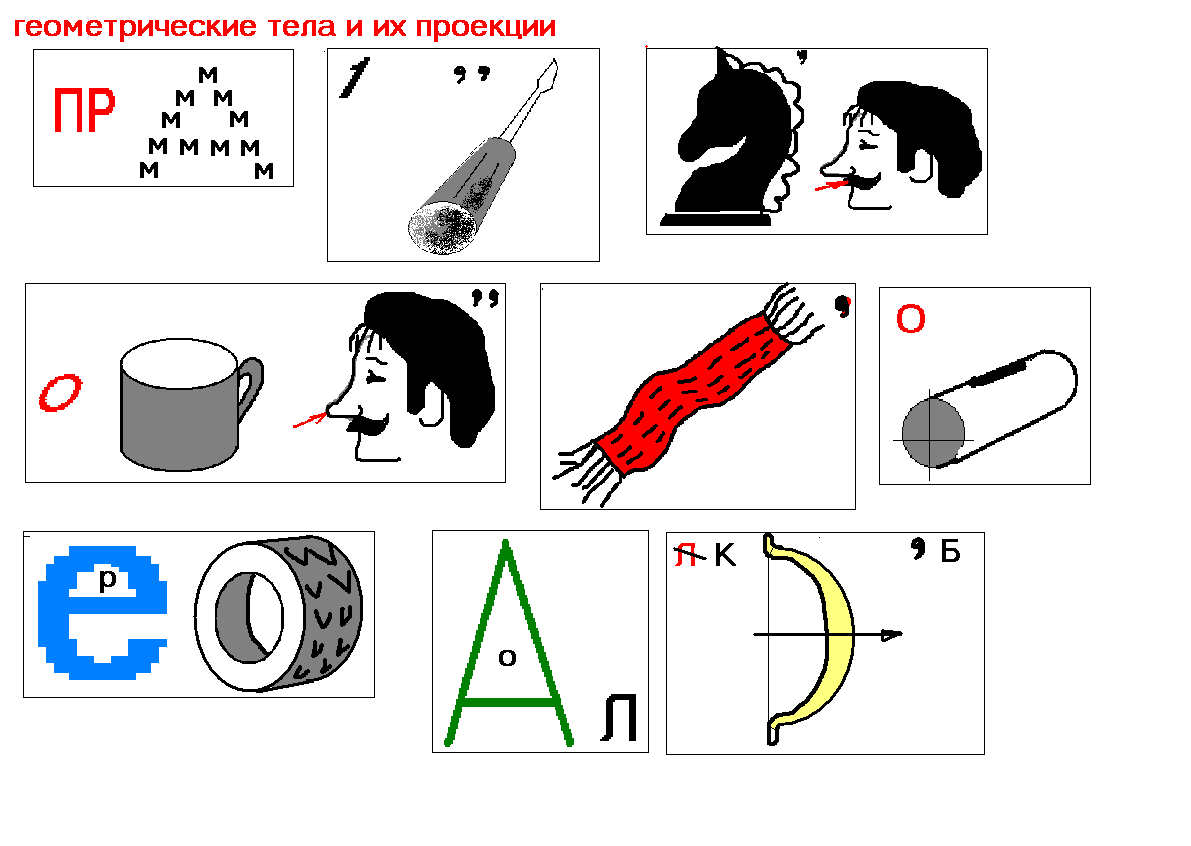 